ZŠ a MŠ Písečné 30, 593 01 Bystřice nad Pernštejnemhttp://zsmspisecne.cz/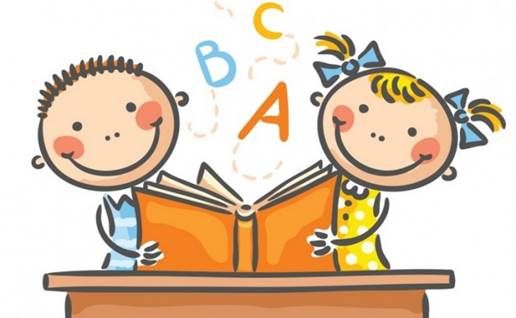 Vážení rodiče,rádi bychom Vás pozvali na přednáškuna téma Školní zralost, která se uskutečnídne 20.3.2018 v 15:00 hod v budově MŠ.Přednášku povede Mgr. Jarmila Fraiová,speciální pedagog.